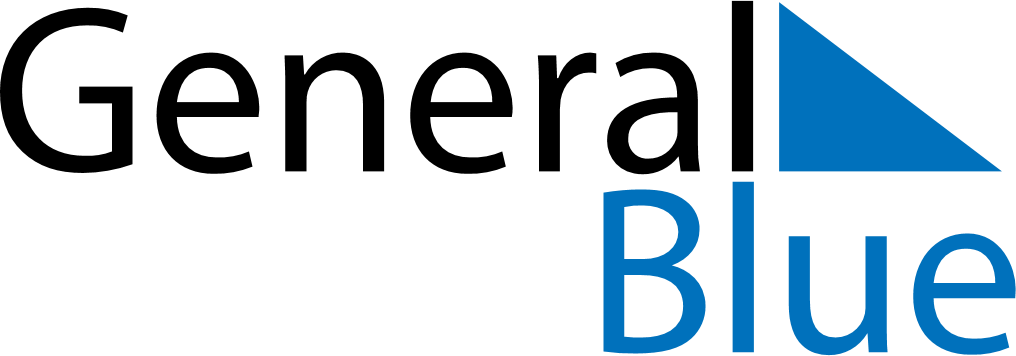 October 2020October 2020October 2020VietnamVietnamMONTUEWEDTHUFRISATSUN1234Mid-Autumn Festival567891011Capital Liberation Day1213141516171819202122232425Vietnamese Women’s Day262728293031